.WALKS FORWARD, RIGHT LOCK STEP, ROCKS, BACK LEFT SHUFFLE¼ RIGHT WITH HIP PUSH, HOLD, LEFT HIP BUMP TWICE, SIDE STEP TOUCHESStyling may be added with shoulder rollsRIGHT SIDE CHASSE, ROCKS, LEFT SIDE CHASSE, ROCKS(STEP, ½ TURN LEFT) TWICE, JAZZ JUMP FORWARD, HIP ROLLREPEATMake It Up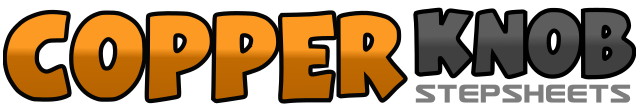 .......Count:32Wall:4Level:Beginner.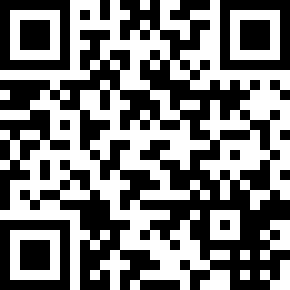 Choreographer:Maggie Gallagher (UK)Maggie Gallagher (UK)Maggie Gallagher (UK)Maggie Gallagher (UK)Maggie Gallagher (UK).Music:I Wanna Die - Miranda LambertI Wanna Die - Miranda LambertI Wanna Die - Miranda LambertI Wanna Die - Miranda LambertI Wanna Die - Miranda Lambert........1-2Walk forward right, walk forward left3&4Step forward on right, lock left behind right, step forward on right5-6Rock forward onto left, recover onto right7&8Step back on left, step right beside left, step back on left1-2Make ¼ turn right pushing hips right, hold3-4Bump hips left, bump hips left5-6Step right to right side, point left across right (angling body to left)7-8Step left to left side, point right across left (angling body to right)1&2Step right to right side, close left beside right, step right to right side3-4Rock back on left, recover onto right5&6Step left to left side, close right beside left, step left to left side7-8Rock back on right, recover onto left1-2Step forward on right, make ½ turn left3-4Step forward on right, make ½ turn left&5Jump forward right, left6-7-8Roll hips (weight ending on left)